Writing 18.06.2020This week writing is going to be in the form of a scavenger hunt. This is a fun activity where you have to go on a hunt to find items on a list. I have given you one as an idea and you can use this one as a starter, then I would like you to make your own one and we share it on Teams so your classmates could try to do your one too. You can get an adult to help you find things or help you make your own (adults – try and let the children do as much as is safely possible)I cannot wait to see your scavenger hunts and for everyone to try each other’s. Good luck!!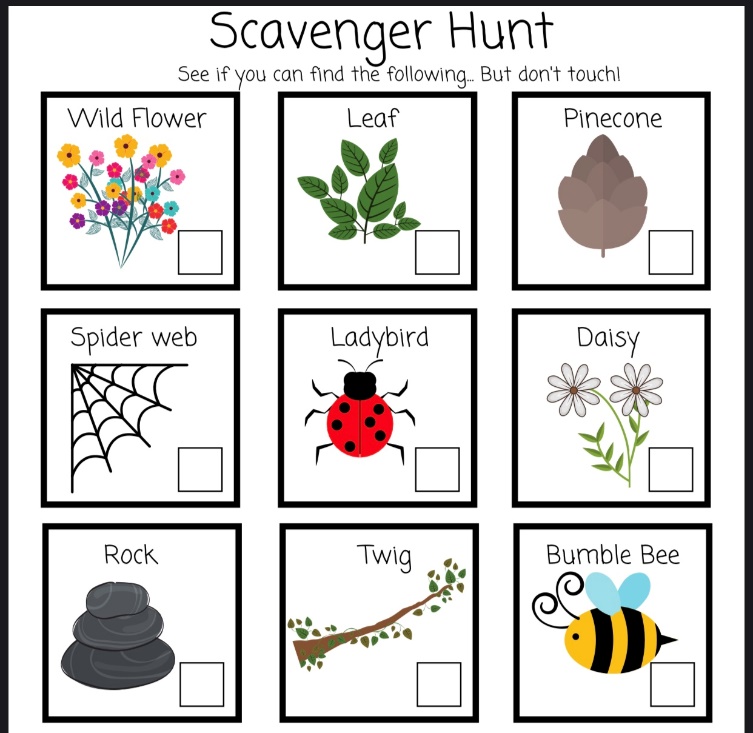 